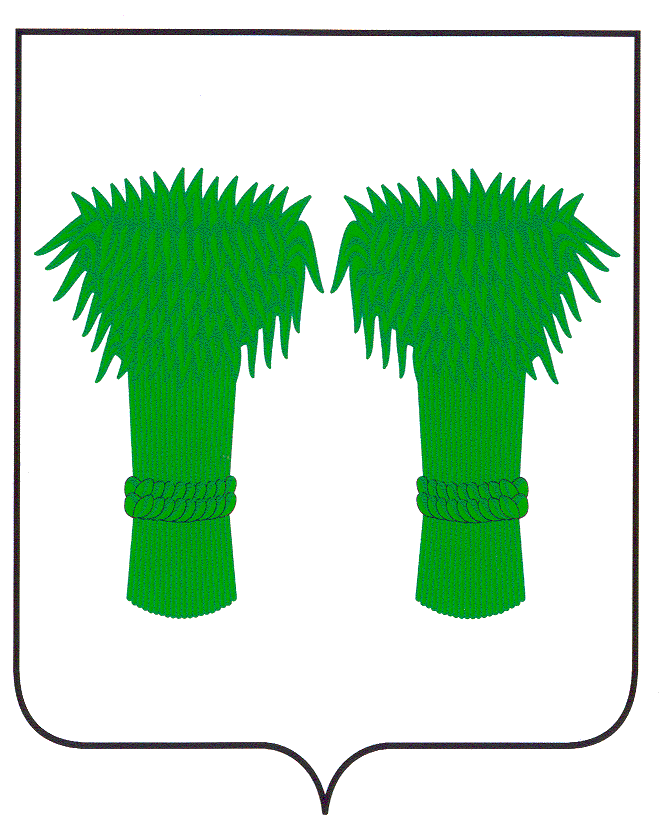  МУНИЦИПАЛЬНЫЙ  ВЕСТНИК                                       информационный бюллетень                                 Официальное издание районного Собрания депутатов и                               администрации Кадыйского муниципального районаИЗВЕЩЕНИЕ                  Администрация Кадыйского муниципального района сообщает о возможности предоставлении земельного участка площадью 133345 кв. м. с кадастровым номером 44:05:000000:302, местоположение установлено относительно ориентира, расположенного в границах участка. Почтовый адрес ориентира: Костромская область,  Кадыйский р-н, восточнее н. п. Столпино в  аренду на 49 лет для сельскохозяйственного использования, категория земель - земли сельскохозяйственного назначения. Заинтересованные лица  в течение 30 дней со дня опубликования извещения в муниципальном вестнике администрации    и размещения извещения на официальном сайте могут подать заявления о намерении участвовать в аукционе на право заключения  договора аренды земельного участка. Прием заявлений по адресу: Костромская область, Кадыйский район, п. Кадый,                           ул. Центральная, д. 3. график работы : пн-пт, с 8.00 до 17.00, перерыв с 12.00 до 13.00Телефон для справок: (49442) 3-40-03Глава администрации  Кадыйского муниципального района    В. В. Зайцев   Информационный бюллетень выходит не реже 1 раза в квартал.Тираж 10 экземпляров.Учредители: Собрание депутатов и администрация Кадыйского муниципального района.Адрес: 157980 Костромская область п. Кадый ул. Центральная д. 3; тел./факс (49442) 3-40-08 .